AppendixA1. Table of Total Issuance, Total Redemption and Total Public Debt Subject to LimitSource: Author’s calculations based on U.S. Department of the Treasury information. Note: Values are rounded in billions of US nominal dollars.A2. Marketable and Nonmarketable Issues, Marketable and Nonmarketable Redemptions and Public Debt Subject to LimitSource: Author’s calculations based on U.S. Department of the Treasury information. Note: Values are rounded in billions of US nominal dollars.A3. Marketable and Nonmarketable Issues, Marketable and Nonmarketable Redemptions and Public Debt Subject to LimitSource: Author’s calculations based on U.S. Department of the Treasury information. Note: Values are rounded in billions of US nominal dollars.A4. Graphic illustration of the BP1 variable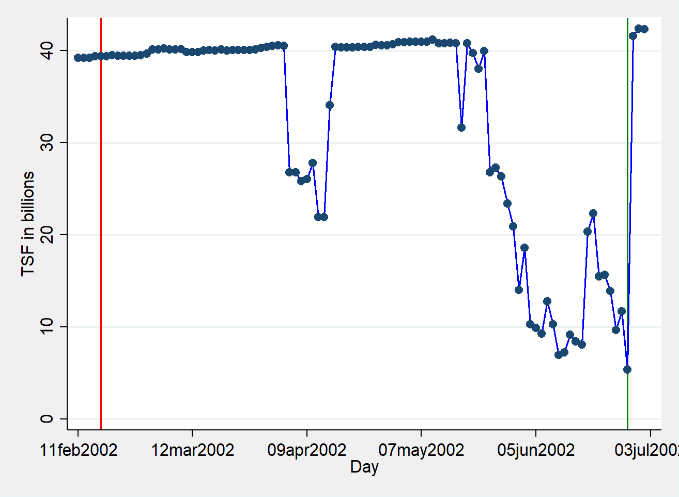 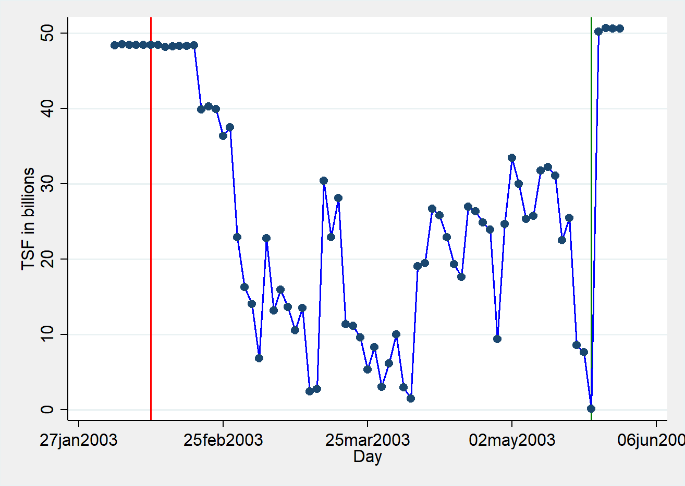 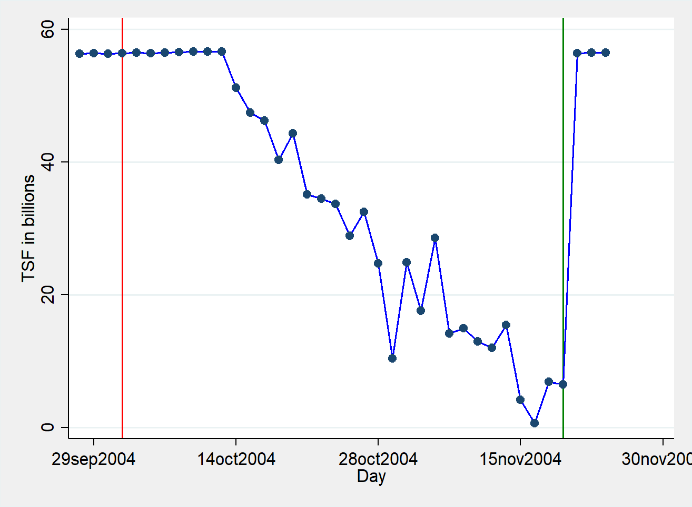 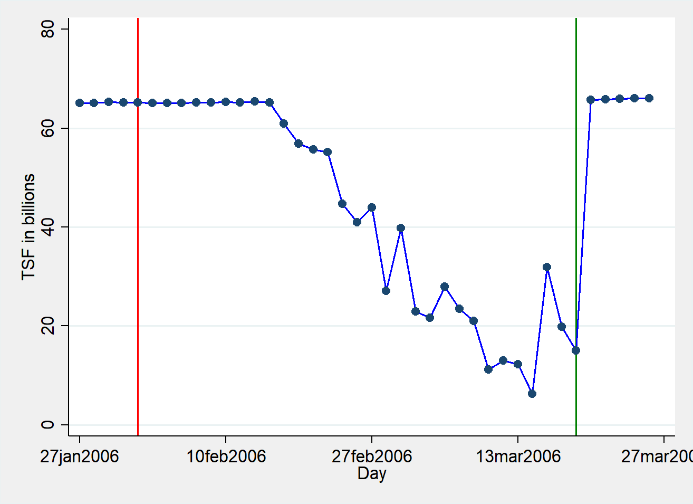 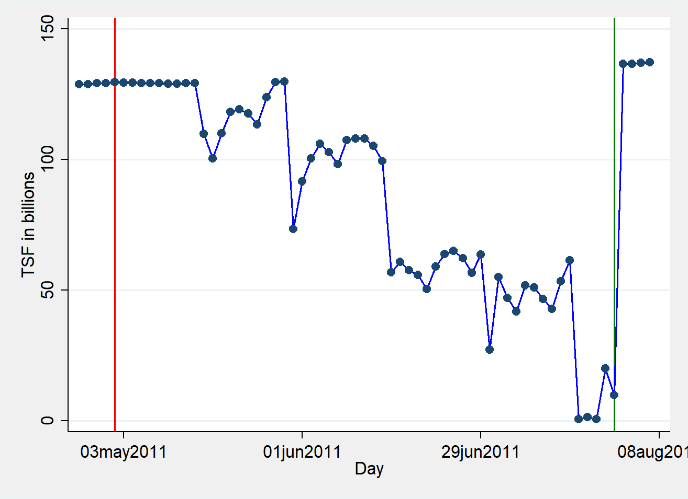 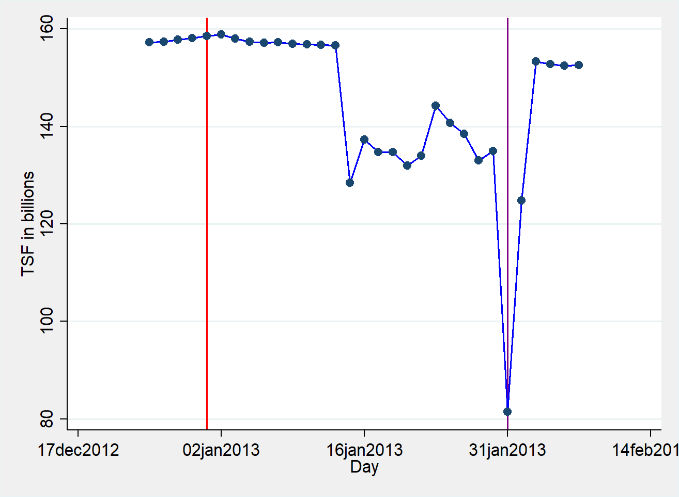 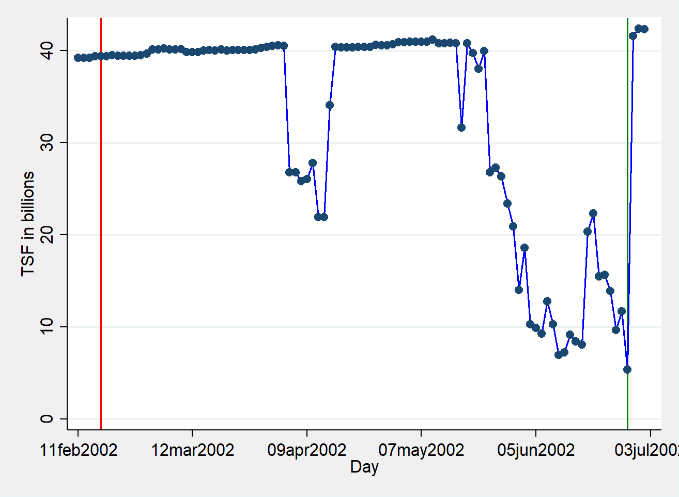 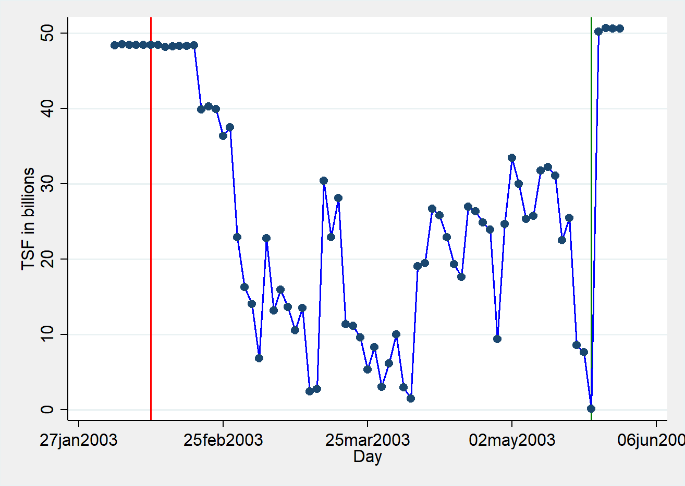 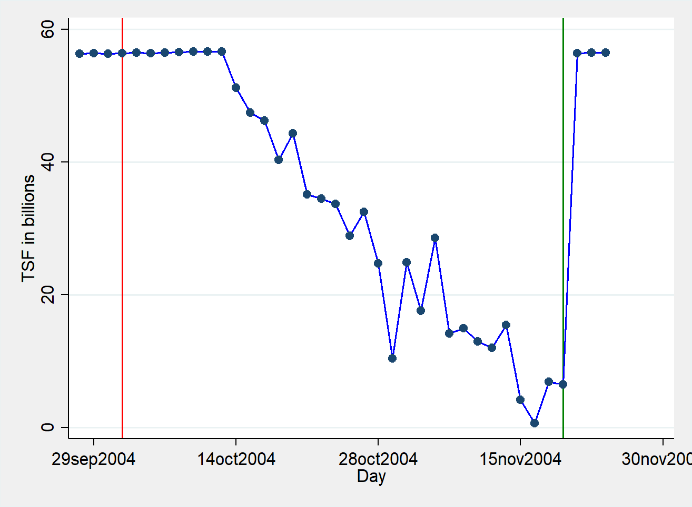 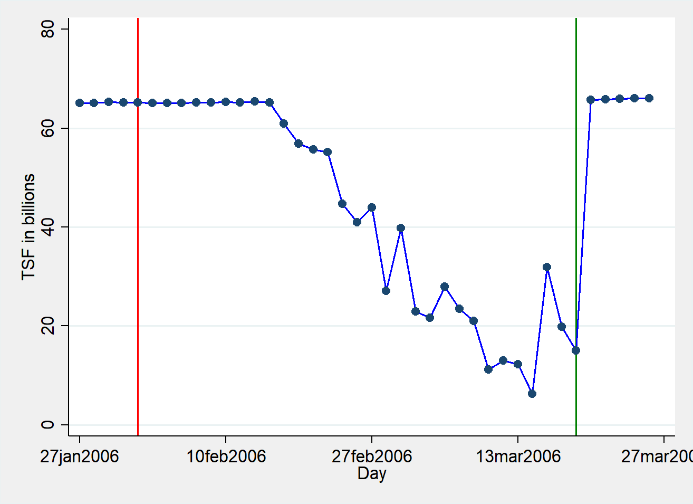 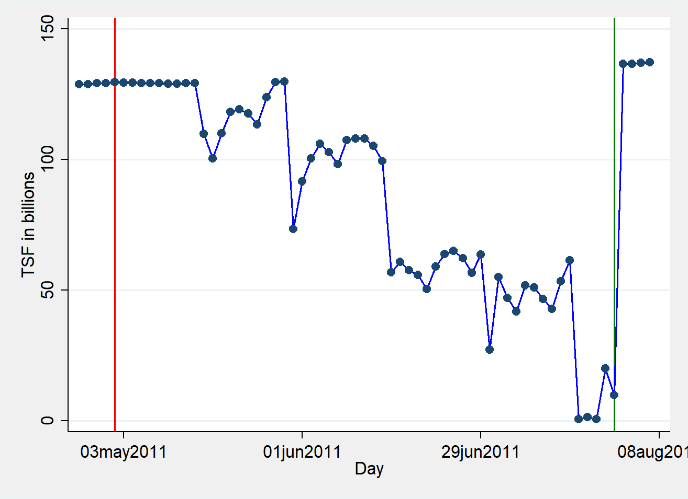 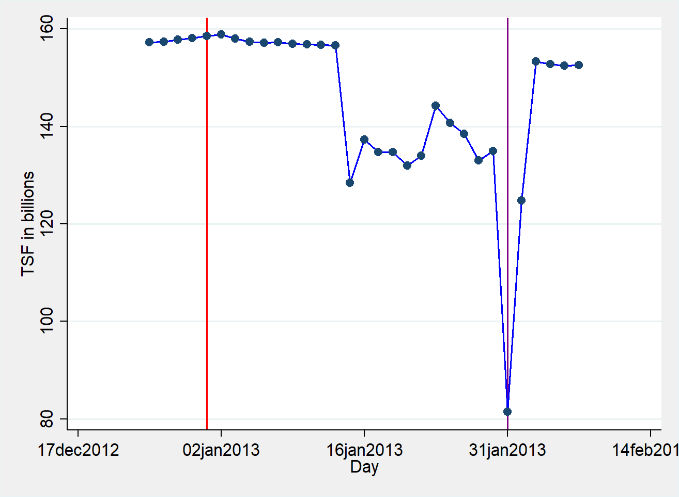 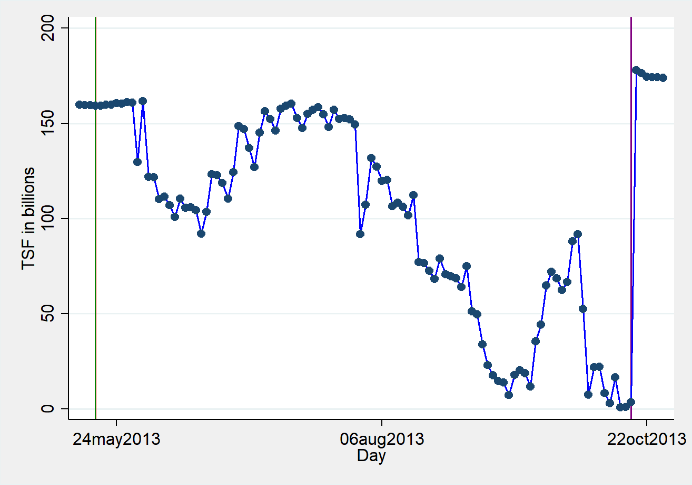 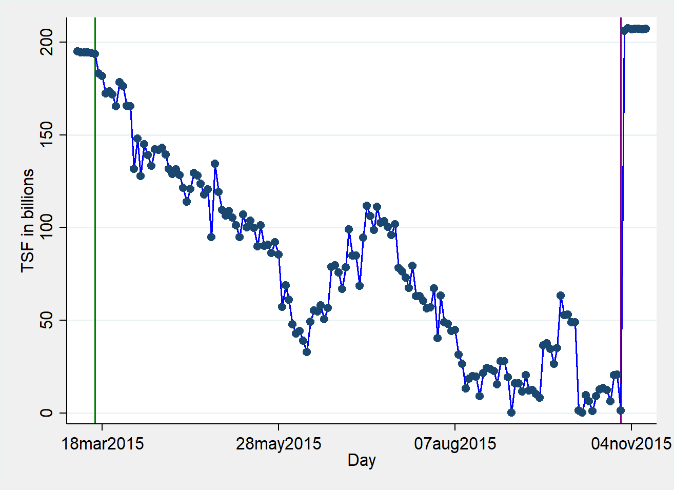 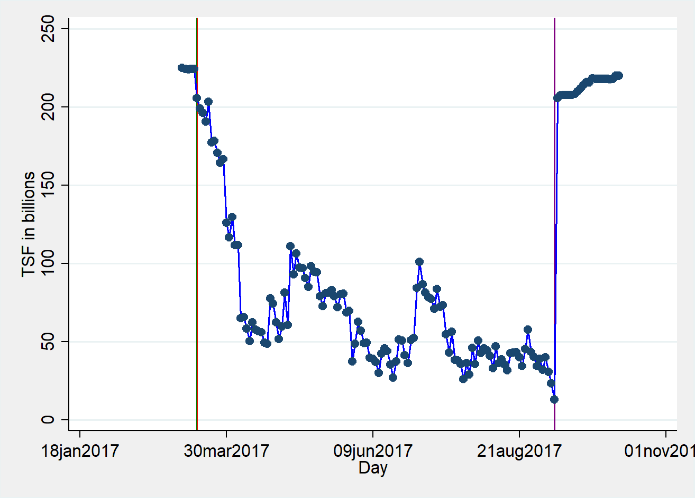 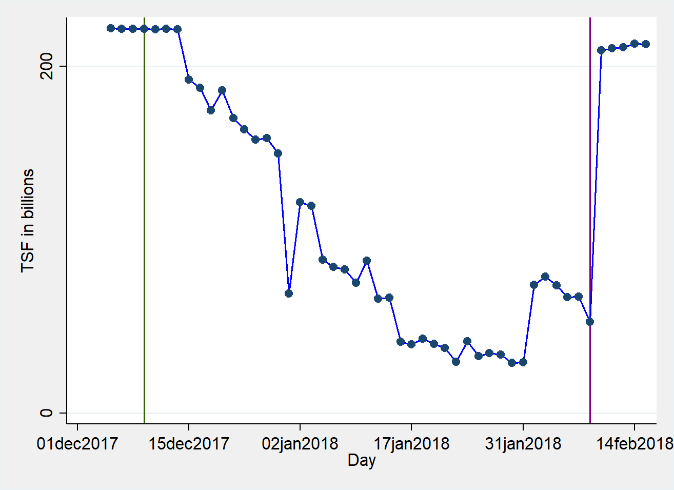 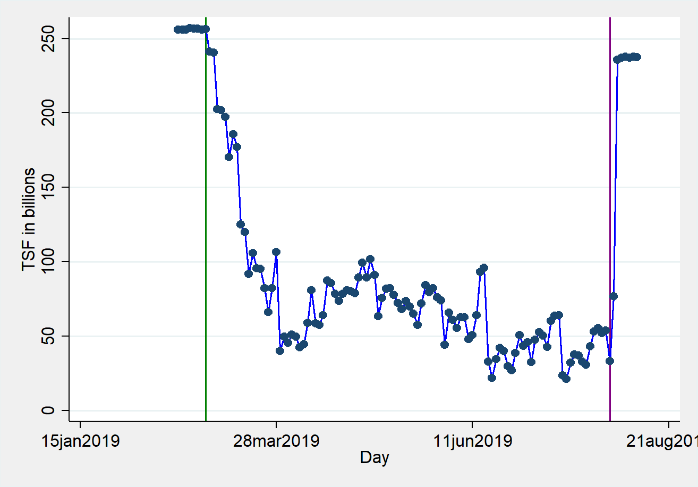 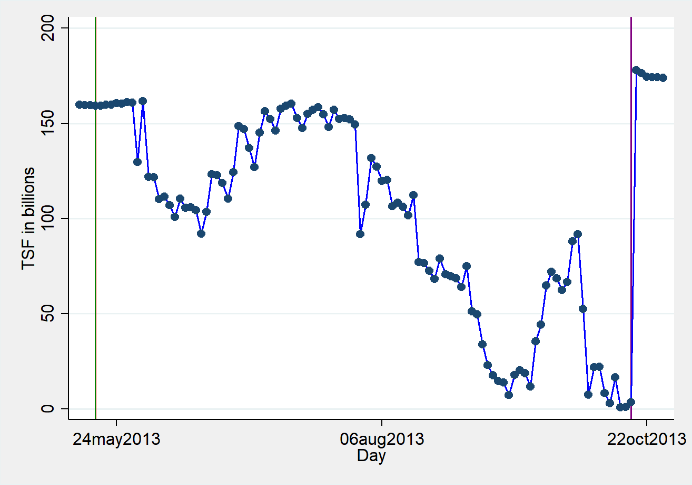 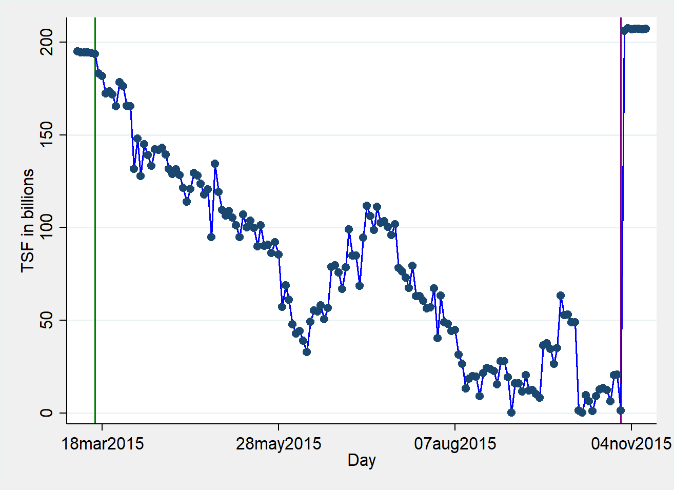 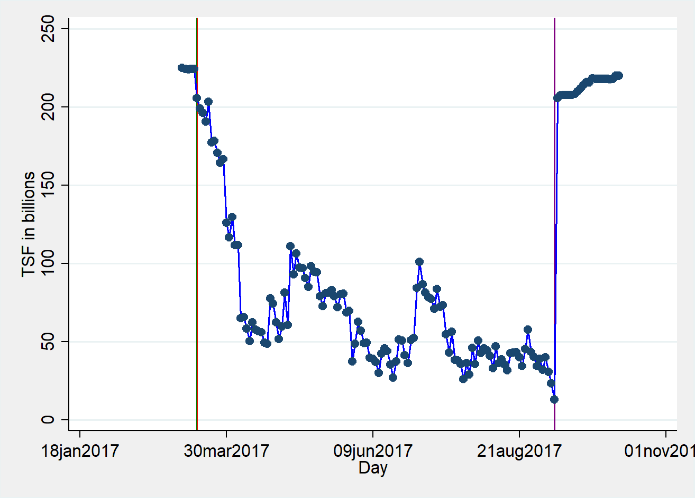 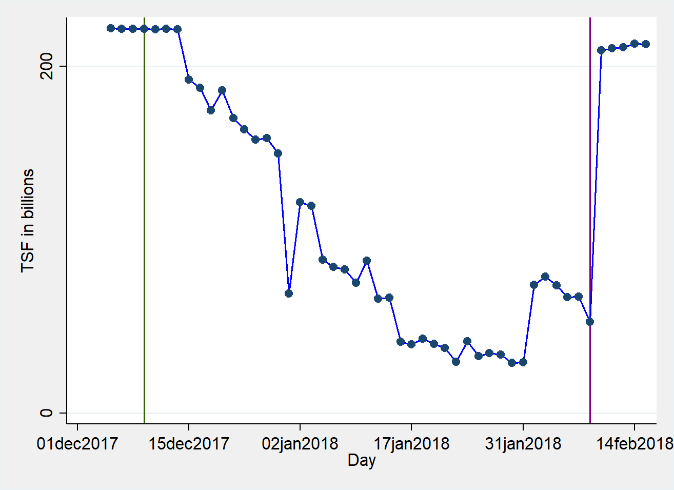 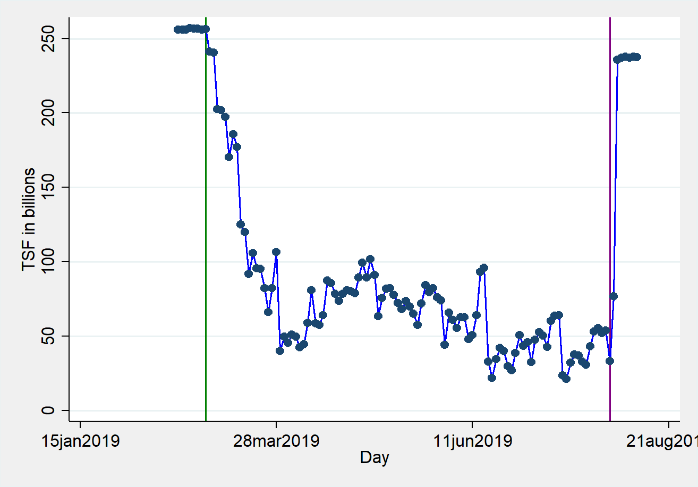 Source: Author’s calculations.A5. Graphic illustration of the BP2 variable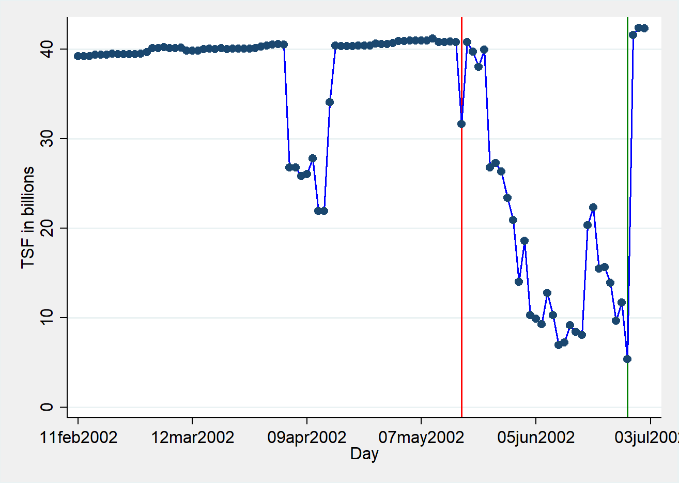 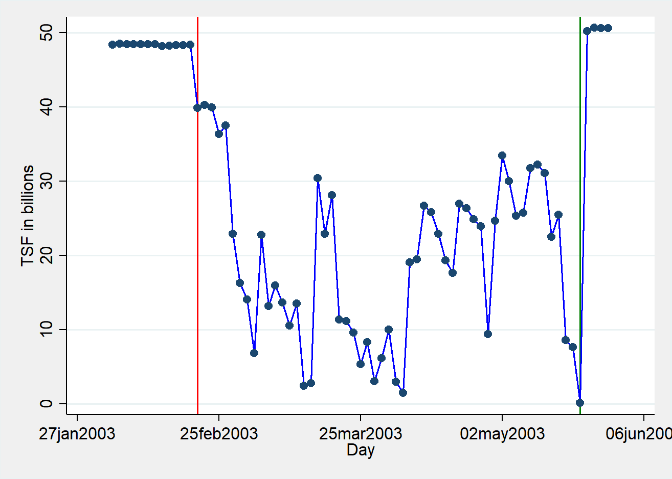 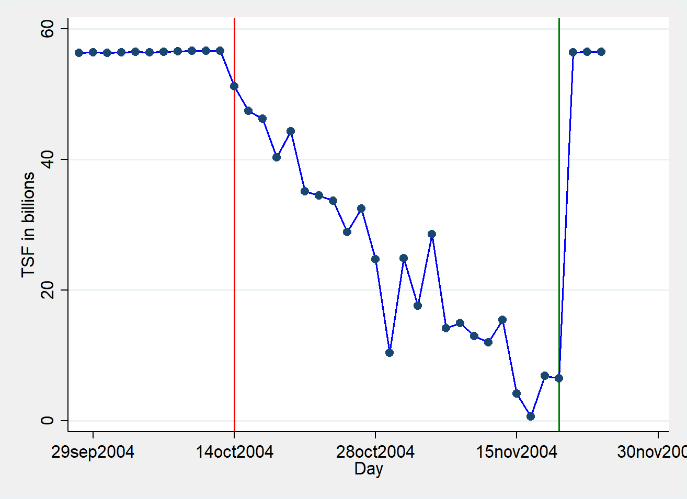 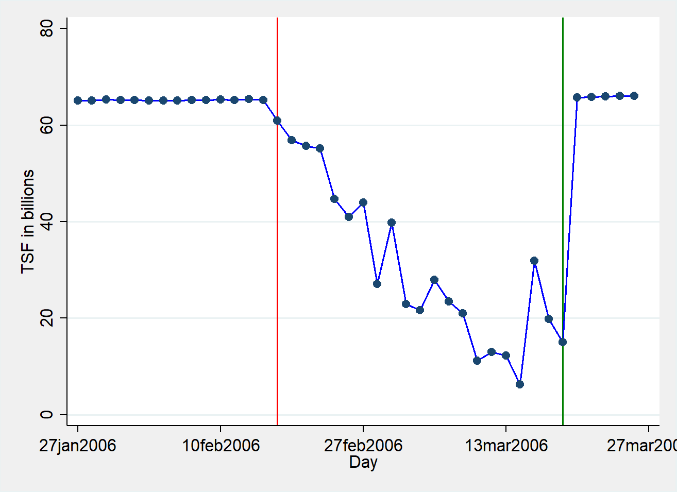 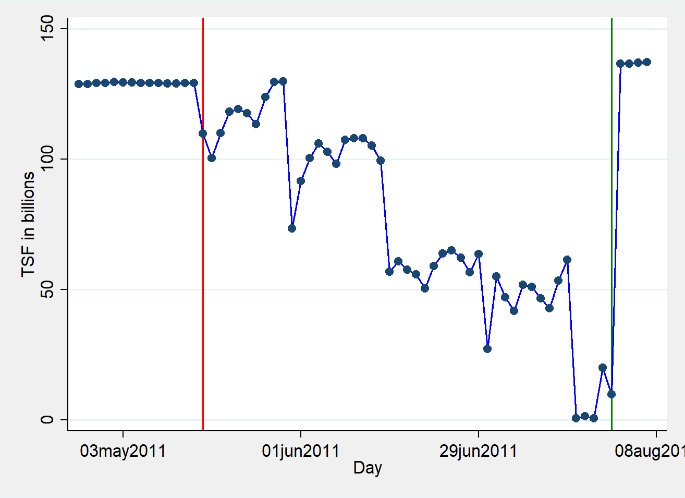 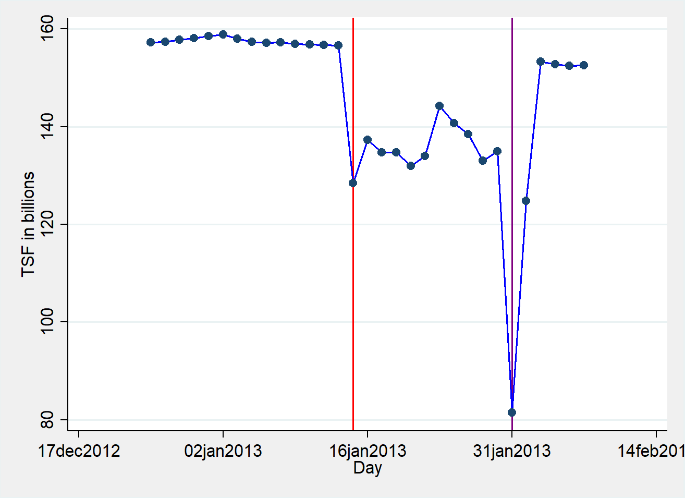 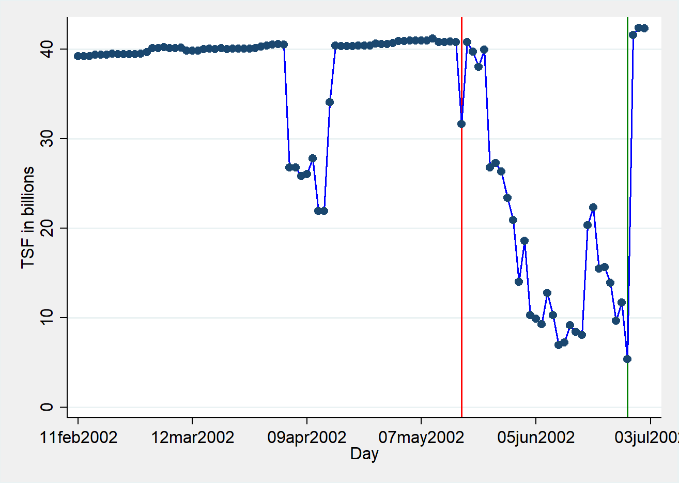 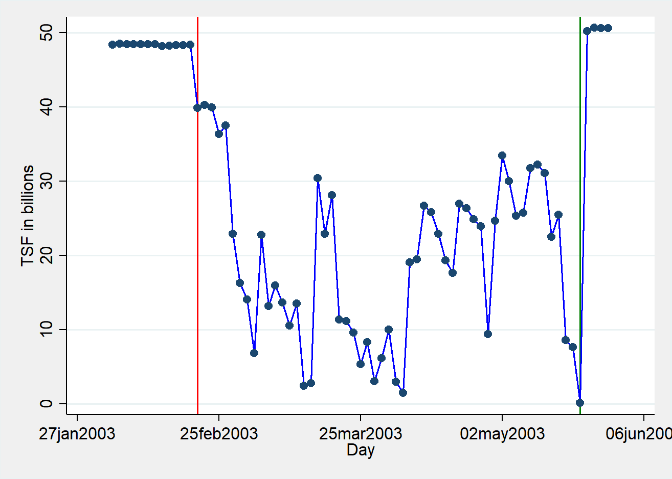 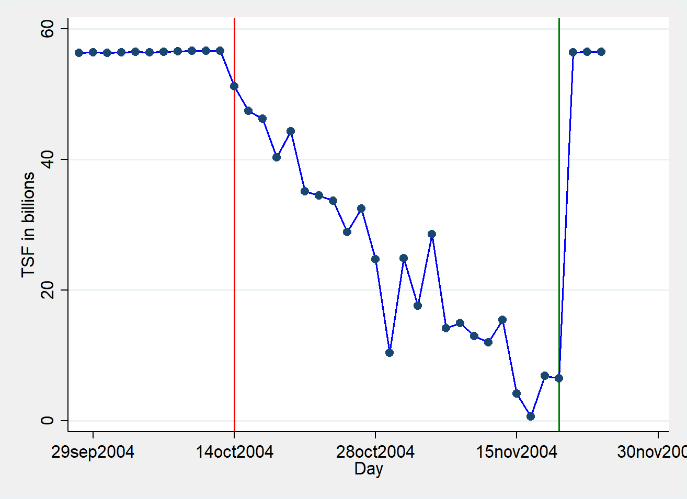 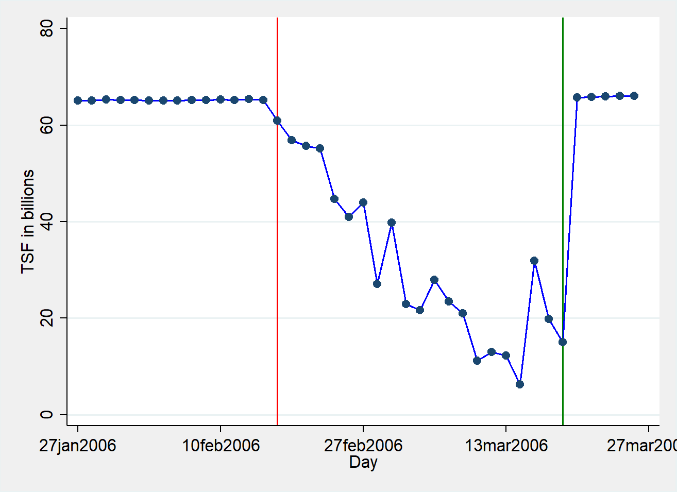 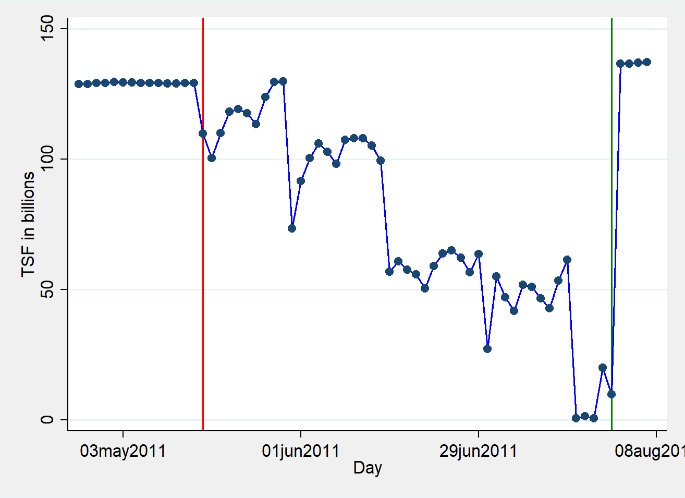 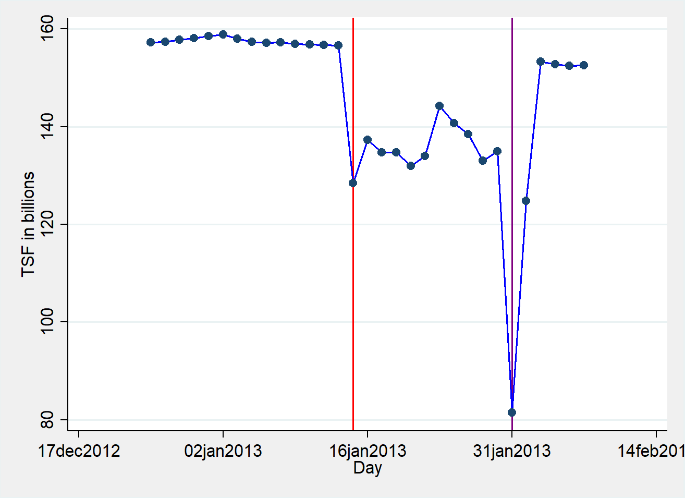 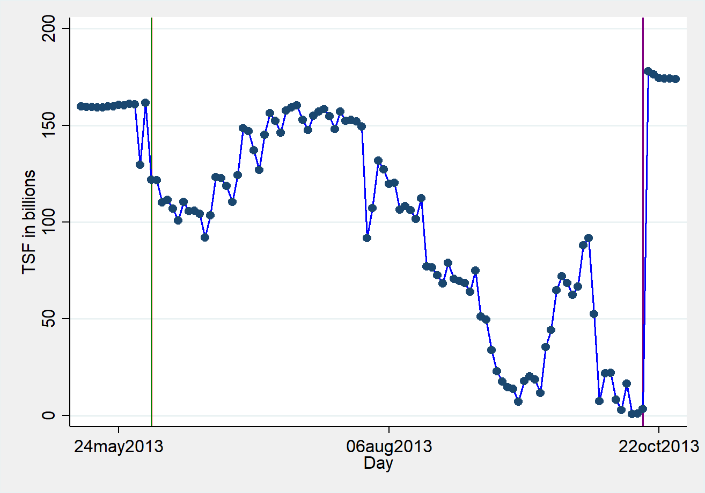 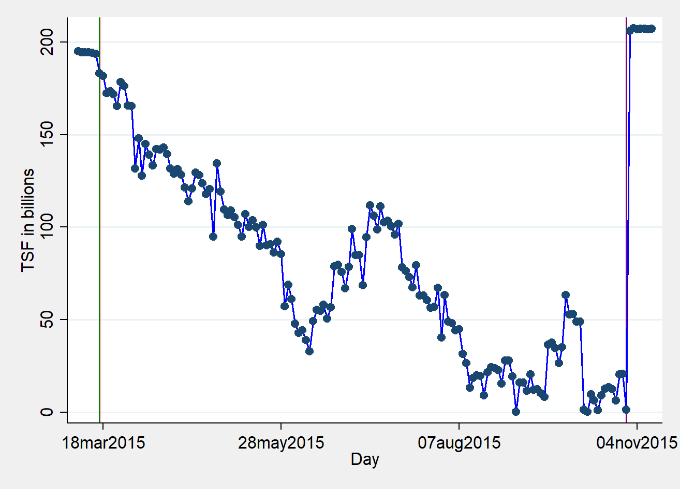 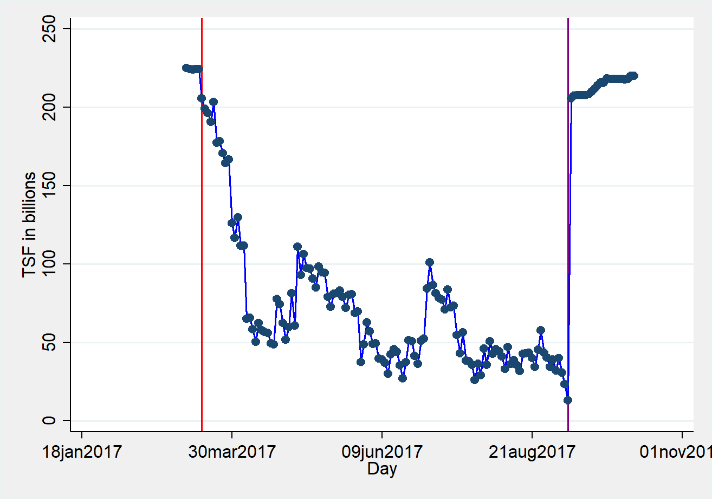 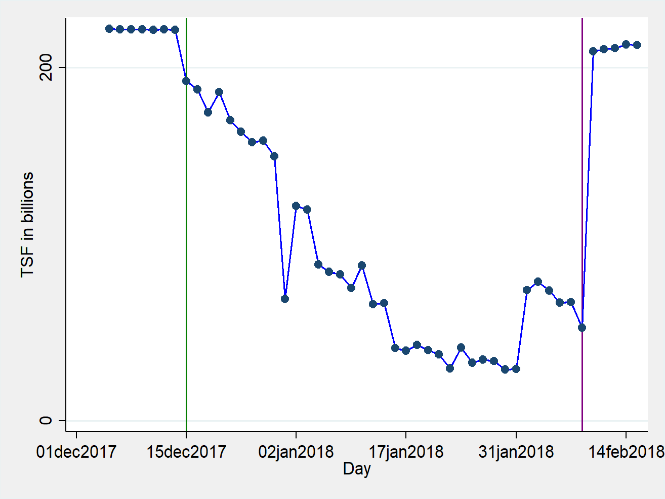 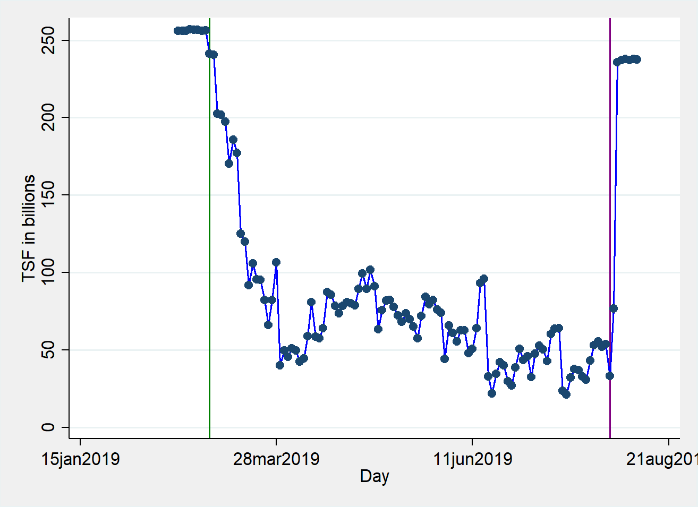 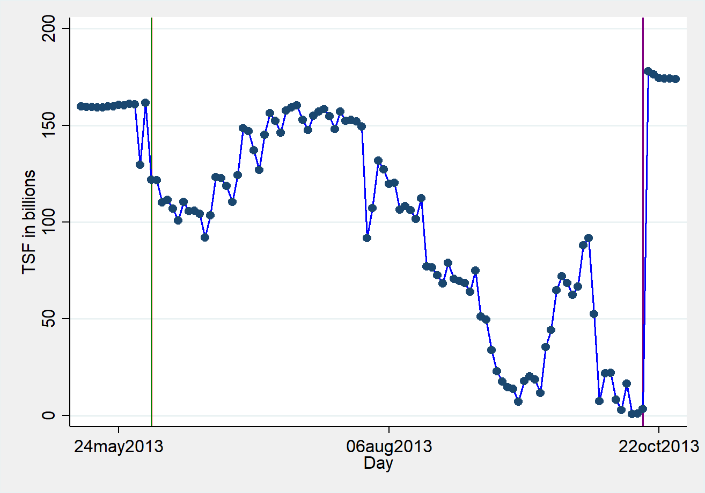 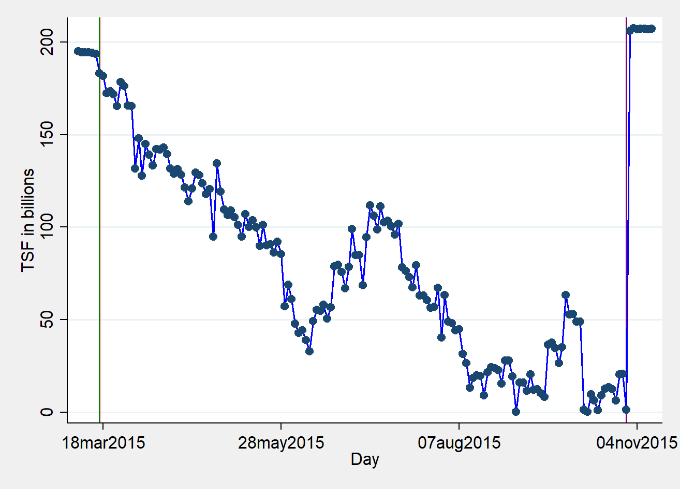 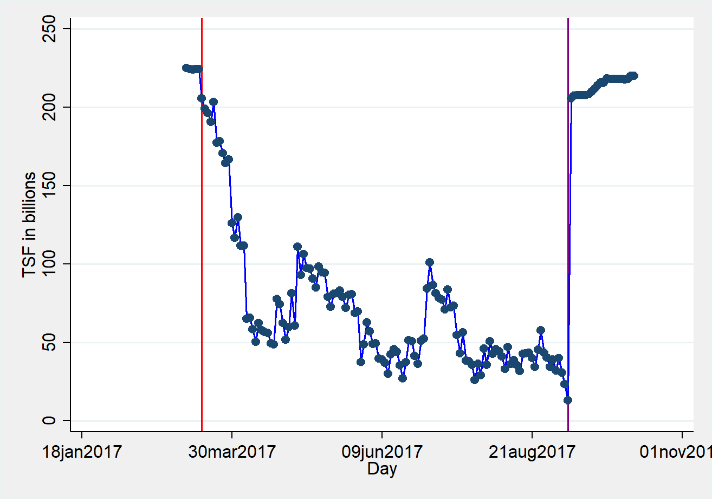 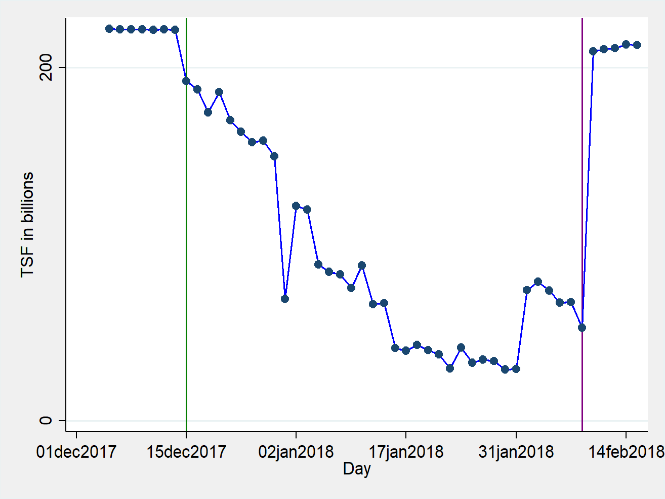 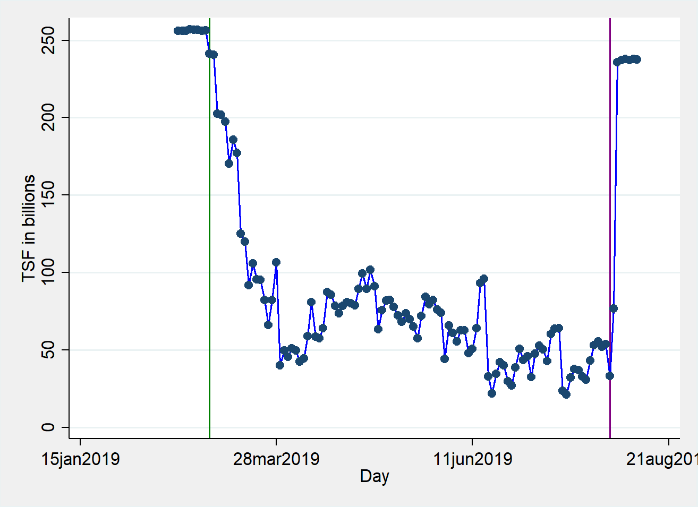 Source: Author’s calculations.Fiscal YearTotal IssuesTotal RedemptionsTotal Public Debt Subject to Limit200017,12817,1105,568200117,93517,8025,592200221,31320,8935,733200325,53924,9846,161200439,44538,8496,738200538,41437,8607,333200636,48535,9117,871200738,74438,2438,420200843,13742,1208,921200954,41752,5329,960201065,43263,78111,853201165,19863,96913,511201268,68367,40714,747201362,16361,49216,027201469,81468,72816,699201560,77560,44917,781201695,64994,22618,113201785,85685,18519,5382018100,23898,96620,209201991,61790,41321,4752020121,649117,42422,687Fiscal YearIssuesIssuesTotal IssuesRedemptionsRedemptionsTotal RedemptionsTotal Public Debt Subject to LimitFiscal YearMarketableNonmarketableTotal IssuesMarketableNonmarketableTotal RedemptionsTotal Public Debt Subject to Limit20001,99815,13017,1282,20714,90317,1105,56820012,47715,45917,9352,57015,23217,8025,59220023,69317,62121,3133,48717,40620,8935,73320034,13921,39925,5393,81521,16824,9846,16120044,60434,84139,4454,21834,63138,8496,73820054,48033,93438,4144,24133,61937,8607,33320064,42532,06036,4854,20731,70435,9117,87120074,43434,31038,7444,28933,95438,2438,42020085,53737,60043,1374,74937,37142,1208,92120098,85545,56254,4177,08145,45152,5329,96020108,42157,01265,4326,93256,84863,78111,85320117,85157,34665,1986,72557,24463,96913,51120127,59061,09368,6836,46560,94367,40714,74720138,02854,13562,1637,18254,31061,49216,02720147,23862,57669,8146,54062,18868,72816,69920156,94653,82960,7756,38654,06260,44917,78120168,05487,59495,6497,24886,97894,22618,11320178,64677,21085,8568,10777,07885,18519,53820189,99390,244100,2388,91590,05198,96620,209201911,73479,88291,61710,66579,74890,41321,475202018,681102,969121,64914,653102,770117,42422,687Fiscal YearIssuesIssuesRedemptionsRedemptionsTotal Public Debt Subject to LimitFiscal YearMarketableGov. Account Series (Issues)MarketableGov. Account Series (Redemptions)Total Public Debt Subject to Limit20001,99815,0862,20714,8375,56820012,47715,3842,57015,1465,59220023,69317,5183,48717,3035,73320034,13921,2313,81521,0266,16120044,60434,6754,21834,4576,73820054,48033,7664,24133,5157,33320064,42531,9554,20731,6137,87120074,43434,1454,28933,8408,42020085,53737,4934,74937,2228,92120098,85545,3847,08145,2279,96020108,42156,7636,93256,57211,85320117,85157,0896,72556,94113,51120127,59060,7476,46560,60114,74720138,02853,8077,18253,94316,02720147,23862,2506,54061,84116,69920156,94653,5086,38653,70717,78120168,05487,2187,24886,62718,11320178,64676,9168,10776,74919,53820189,99389,9688,91589,76120,209201911,73479,60910,66579,45321,475202018,681102,43014,653102,36722,687